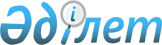 О квалификации препятствия на внутреннем рынке Евразийского экономического союза в качестве ограниченияРешение Коллегии Евразийской экономической комиссии от 27 декабря 2023 года № 187.
      Приняв к сведению информацию о результатах мониторинга предоставления равных тарифных условий при обеспечении доступа к аэронавигационным и аэропортовым услугам в рамках Евразийского экономического союза, в соответствии с подпунктом 4 пункта 43 Положения о Евразийской экономической комиссии (приложение № 1 к Договору о Евразийском экономическом союзе от 29 мая 2014 года) Коллегия Евразийской экономической комиссии решила:
      1. Квалифицировать препятствие на внутреннем рынке Евразийского экономического союза, связанное с отсутствием равных тарифных условий при обеспечении доступа к аэронавигационным и аэропортовым услугам в рамках Союза, в качестве ограничения.
      2. Члену Коллегии (Министру) по энергетике и инфраструктуре Евразийской экономической комиссии Кожошеву А.О. принять меры, направленные на устранение ограничения, указанного в пункте 1 настоящего Решения.
      3. Члену Коллегии (Министру) по внутренним рынкам, информатизации, информационно-коммуникационным технологиям Евразийской экономической комиссии Симоняну В.А. обеспечить включение ограничения, указанного в пункте 1 настоящего Решения, в реестр ограничений на внутреннем рынке Евразийского экономического союза.
      4. Настоящее Решение вступает в силу по истечении 30 календарных дней с даты его официального опубликования.
					© 2012. РГП на ПХВ «Институт законодательства и правовой информации Республики Казахстан» Министерства юстиции Республики Казахстан
				
      Председатель КоллегииЕвразийской экономической комиссии

М. Мясникович
